Odběratel :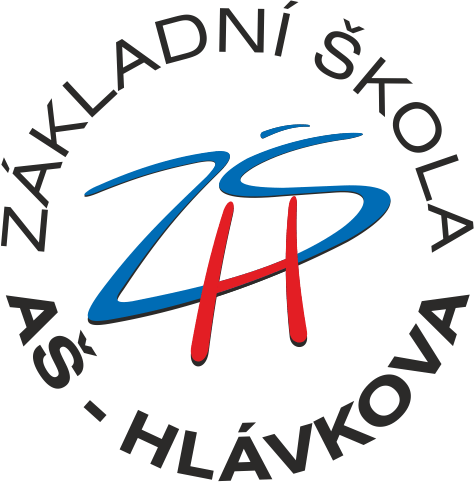 ZÁKLADNÍ ŠKOLAHlávkova 26352 01 AŠIČO 70976481č. objednávky    /2024DATUM:6.5.2024Dodavatel :Aluxxon – Tabule s.r.o.Aluxxon – Tabule s.r.o.Příjemce:ZÁKLADNÍ ŠKOLAHlávkova 26V Parku 1325/4352 01 AŠ276 01  MĚLNÍKIČO 70976481MNOŽSTVÍKATOL. OZNAČENÍPOPISPOPISPOPISJEDNOTKOVÁ CENA bez DPHČÁSTKA              -   Kč Objednáváme školní nábytek:Objednáváme školní nábytek:Objednáváme školní nábytek:vždy barva  - ŽLUTÁvždy barva  - ŽLUTÁvždy barva  - ŽLUTÁ267853Plastová židle FLEX, vel.6, barva žlutáPlastová židle FLEX, vel.6, barva žlutáPlastová židle FLEX, vel.6, barva žlutá          3 801,65 Kč          98 842,90 267534Školní lavice s U nohou, jednomístná, s háčkem bez odkládacího prostoru, vel.6 (RAL 1021)Školní lavice s U nohou, jednomístná, s háčkem bez odkládacího prostoru, vel.6 (RAL 1021)Školní lavice s U nohou, jednomístná, s háčkem bez odkládacího prostoru, vel.6 (RAL 1021)          3 719,01 Kč           96 694,26 21510PC stůl, vysouvací polička na klávesnici, držák na počítač (RAL 1021)PC stůl, vysouvací polička na klávesnici, držák na počítač (RAL 1021)PC stůl, vysouvací polička na klávesnici, držák na počítač (RAL 1021)          9 917,36 Kč           19 834,72 17522Katedra - žlutá(RAL 1021)Katedra - žlutá(RAL 1021)Katedra - žlutá(RAL 1021)          9 917,36 Kč             9 917,36 1Doprava - montážDoprava - montážDoprava - montáž          3 595,04 Kč             3 595,04 MEZISOUČET    228 884,28 Kč SAZBA DANĚ  21,00%DPH          48 065,70 DOPRAVA A MANIPULACE                        0,02 CELKEM   276 950,00 Kč Termín dodání : 5.-6./2024Termín dodání : 5.-6./2024Případné dotazy ohledně této objednávky na: Případné dotazy ohledně této objednávky na: Případné dotazy ohledně této objednávky na: Případné dotazy ohledně této objednávky na: Případné dotazy ohledně této objednávky na: Případné dotazy ohledně této objednávky na: razítko a podpis odběratelerazítko a podpis odběratele